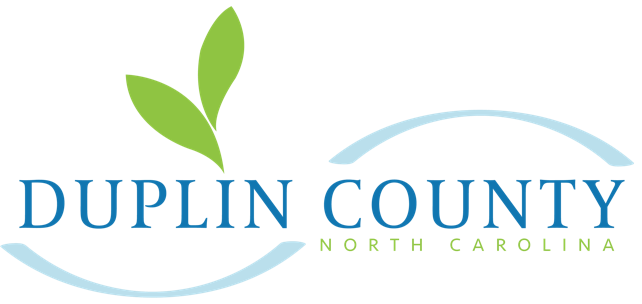 APPLICATION FOR IMPROVEMENTS PERMITNAME 	         _______________________________			LAND OWNER  __________________________ADDRESS       _______________________________			ADDRESS           __________________________	         _______________________________				             ________________________	                	PHONE        _____________________________		EMAIL          _____________________________     SUBDIVISION  ______________________	LOT#_______	 LOT SIZE  _______DIRECTIONS _________________________________________________________________________________________________________________________________________________________________________RESIDENTAL:   	NUMBER OF BEDROOMS  2 □   3 □   4 □   5 □	 NON-RESDENTIAL: 	SQ FT  _______     NO. OF EMPLOYEES _____     BUILDING USE______________________WATER SUPPLY:		PUBLIC □	PRIVATE □*I am the owner or authorized agent for the above-listed address.  I have fully read this application and it is true and accurate.  I hereby authorize Duplin County and State employees/officials the right to enter the address above written in order to conduct the inspections or that I have now or may in the future have as it relates to the inspection/investigation authorized herein.  I also acknowledge that I am solely responsible for ensuring that all property lines have been properly located and marked.  If the information in the application for an improvements permit is falsified, changed, or the site is altered then the improvements permit & authorization to construct shall become invalid. OWNER/AGENT SIGNATURE  _________________________________________	TOTAL AMOUNT PAID    $150.00	CASH □	CHECK  □	CREDIT CARD  □  	OTHER □ 	RECEIVED BY ___________